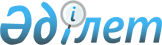 О внесении дополнения в постановление Правительства Республики Казахстан от 12 июля 1999 года N 957
					
			Утративший силу
			
			
		
					Постановление Правительства Республики Казахстан от 15 июля 1999 года N 976. Утратило силу постановлением Правительства РК от 21 апреля 2006 года N 307

     Постановление Правительства Республики Казахстан от 15 июля 1999 года N 976 утратило силу постановлением Правительства РК от 21 апреля 2006 года N  307 . 

 

       Правительство Республики Казахстан постановляет: 

     1. Внести в постановление Правительства Республики Казахстан от 12 июля 1999 года № 957   P990957_   "О создании Правительственной комиссии по расследованию пожара аэровокзала открытого акционерного общества "Международный аэропорт Алматы" следующее дополнение: 

     в пункте 1: 

     ввести в состав Правительственной комиссии по расследованию пожара аэровокзала открытого акционерного общества "Международный аэропорт Алматы":        Нама                           - начальника отдела Центра судебной 

     Александра Григорьевича          экспертизы Министерства юстиции   

                                      Республики Казахстан      2. Настоящее постановление вступает в силу со дня подписания.      Премьер-Министр 

  Республики Казахстан  
					© 2012. РГП на ПХВ «Институт законодательства и правовой информации Республики Казахстан» Министерства юстиции Республики Казахстан
				